Преподаватель учебной дисциплины Физика  Лелаус Е.Ф  lelaus1953 @ mail.ru Дата 27.05.2020г. Профессия Сварщик группа № 2-5 БФ  тема  Решение задач по разделам  физики.Занятие1-2 Содержание .Электродинамика; Колебания и волны; Оптика; Элементы квантовой физики; Эволюция Вселенной(Повторение  подготовка по разделам к дифференцированному зачету)   (выполнить к следующему занятию по расписанию)Глоссарий по теме.Сила тока I - скалярная величина, равная отношению заряда q, прошедшего через поперечное сечение проводника, к промежутку времени t, в течение которого шёл ток. Постоянный ток - электрический ток, не изменяющийся со временем.  Последовательное соединение проводников. При последовательном соединении электрическая цепь не имеет разветвлений. Все проводники включают в цепь поочередно друг за другом.  Параллельное соединение проводников. При параллельном соединении концы проводников присоединены к одной и той же паре точек. Смешанное соединение проводников - это такое соединение, когда в цепи присутствует и последовательное, и параллельное соединение. Узел – это точка электрической цепи, где сходится не менее трех ветвей.  Свойство проводника ограничивать силу тока в цепи, то есть противодействовать электрическому току, называют электрическим сопротивлением проводника.  Резистор или проводник - элемент электрических цепей, обладающий определённым или переменным значением электрического сопротивленияЗадания:Начертить схемы (рис 1, рис2) Снять показания на приборПостроить график зависимость силы тока от приложенной разности потенциалов (напряжения) на концах проводника по данным таблицы. (Эту зависимость выражает, так называемая, вольтамперная характеристика проводника. ) По графику найти сопротивления  R? Вывод: При выполнении работы я научился____________________________________________________________________________________________________________________________________________________________________________________________________________________________. Задание 2 Диэлектриками называют____________________________________ В идеальном диэлектрике нет __________________________________Выделяют три группы  диэлектриков:____________________________Электрической поляризацией называют__________________________Диэлектрическая  проницаемость среды показывает_____________________________________________Свободными электронами  называются_______________________Электронным газом называется_________________________ Какое движение  электронов  называется дрейфом?   Электростатической индукцией называется________________________ Какие заряды называются наведенными  или индуцированными?Задание3  Рассмотрите и опишите принцип действия генератора переменного тока на примере плоской рамки, равномерно вращающейся в однородном магнитном поле.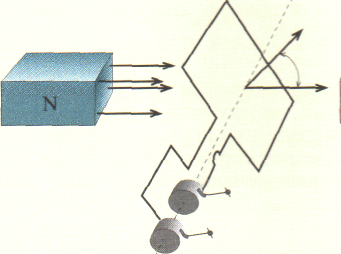 Запишите формулы: Угол поворота рамки в момент времени I  …………………………  Переменная ЭДС индукции в рамке при ее вращении ……………………..Амплитуда ЭДС индукции ……………………….Задача.       Вольтметр переменного тока, включенный в сеть, показывает,  напряжение 220 В. Определите, на какое напряжение должна быть рассчитана изоляция проводов.Тест  1. Два резистора включены в электрическую цепь параллельно, как показано на рисунке.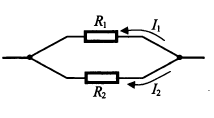   Значения силы тока в резисторах I1 = 0,8 A, I2 = 0,2 A. Для сопротивлений резисторов справедливо соотношение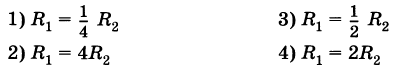   Ответ  2. С использованием основного закона электромагнитной индукции  можно объяснить  1) взаимодействие двух параллельных проводов, по которым идёт ток  2) отклонение магнитной стрелки, расположенной вблизи проводника с током параллельно ему  3) возникновение электрического тока в замкнутой катушке при увеличении силы тока в другой катушке, находящейся рядом с ней  4) возникновение силы, действующей на проводник с током в магнитном поле  Ответ  3. Напряжение на обкладках конденсатора в колебательном контуре меняется с течением времени согласно графику на рисунке.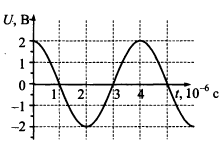   Какое преобразование энергии происходит в контуре в промежутке от 2 · 10-6 с до 3 · 10-6 с?  1) энергия магнитного поля катушки уменьшается от максимального значения до 0  2) энергия магнитного поля катушки преобразуется в энергию электрического поля конденсатора  3) энергия электрического поля конденсатора увеличивается от 0 до максимального значения  4) энергия электрического поля конденсатора преобразуется в энергию магнитного поля катушки  Ответ  4. На рисунке показан ход светового луча сквозь стеклянную призму, находящуюся в воздухе.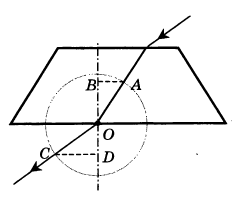   Если точка О - центр окружности, то показатель преломления стекла n равен отношению длин отрезков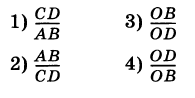   Ответ  5. В инерциальной системе отсчёта свет от неподвижного источника распространяется в вакууме со скоростью с.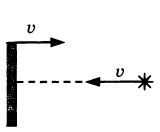   Если источник света и зеркало движутся навстречу друг другу со скоростями, равными по модулю v (см. рисунок), то скорость отражённого света в инерциальной системе отсчёта, связанной с источником, равна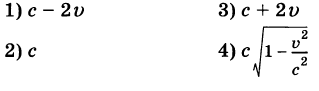   Ответ  6. Атом бора 85В содержит  1) 8 протонов, 5 нейтронов и 13 электронов  2) 8 протонов, 13 нейтронов и 8 электронов  3) 5 протонов, 3 нейтрона и 5 электронов  4) 5 протонов, 8 нейтронов и 13 электронов  Ответ  7. Дан график изменения числа ядер находящегося в пробирке радиоактивного изотопа с течением времени.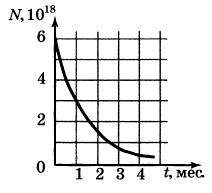   Период полураспада этого изотопа -  1) 1 месяц  2) 2 месяца  3) 3 месяца  4) 4 месяца  Ответ  8. Радиоактивный полоний 21684Ро, испытав один α-распад и два электронных β-распада, превратился в изотоп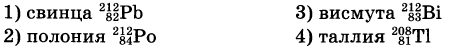   Ответ  9. На рисунке показана часть шкалы комнатного термометра. Определите абсолютную температуру воздуха в комнате.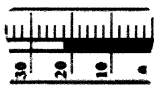   1) 21 °С  2) 22 °С  3) 275 К  4) 295 К  Ответ  10. При проведении эксперимента ученик исследовал зависимость модуля силы упругости пружины от длины пружины, которая выражается формулой F(l) = k[l - l0], где l0 - длина пружины в недеформированном состоянии. График полученной зависимости приведён на рисунке.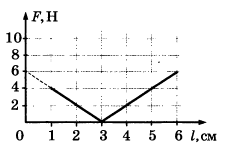   Какое  из утверждений соответствует  результатам опыта?  А. Длина пружины в недеформированном состоянии равна 7 см.  В. Жёсткость пружины равна 200 Н/м.  1) только А  2) только Б  3) и А, и Б  4) ни А, ни Б  Ответ рисунокНачертить схему.Какое это соединение проводников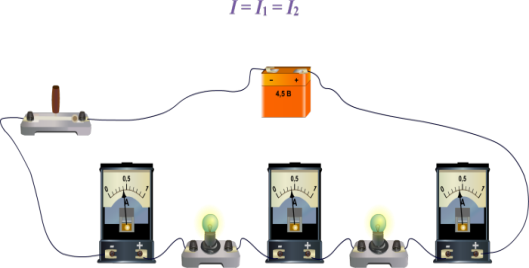 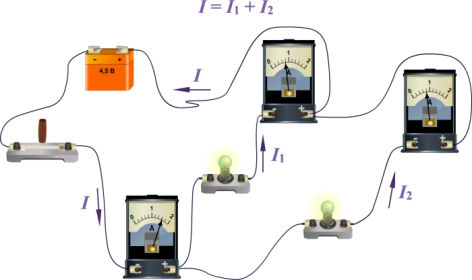 Амперметр (сила тока)Батареи (напряжение)Рассчитать  общую силу тока в   цепи.Рис1№1    I1=U=Рис1№2    I2=U=Рис1№3    I3=U=Рис2.№1    I1=U=Рис2.№2    I2=U=Рис2.№3    I3=U= Вывод: Сила тока в первой цепи  равна _________, во второй цепи -__________ Вывод: Сила тока в первой цепи  равна _________, во второй цепи -__________ Вывод: Сила тока в первой цепи  равна _________, во второй цепи -__________ Вывод: Сила тока в первой цепи  равна _________, во второй цепи -__________Сила тока2 А4А8Анапряжение6В12В16В       Пример графика. Построить  графики по показаниям таблицы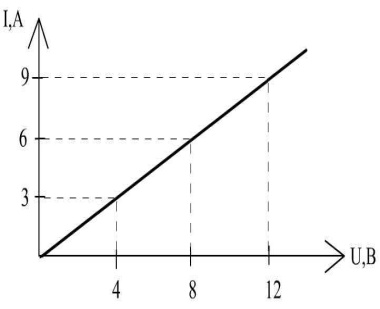 